Publicado en Valencia el 26/02/2024 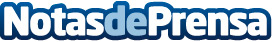 Repara tu Deuda Abogados cancela 227.000€ en Valencia con la Ley de Segunda OportunidadEl matrimonio comenzó a sufrir pérdidas en su gimnasio y no tuvo más remedio que comenzar el proceso de segunda oportunidadDatos de contacto:David GuerreroResponsable de Prensa655956735Nota de prensa publicada en: https://www.notasdeprensa.es/repara-tu-deuda-abogados-cancela-227-000-en Categorias: Nacional Derecho Finanzas Valencia http://www.notasdeprensa.es